LE TEINT ENTRE EN SCENE ! 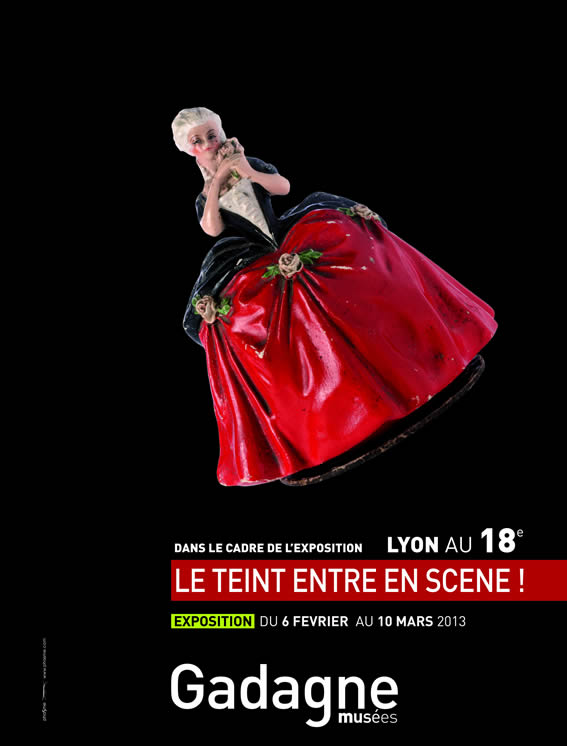 aux musées Gadagne ……L’art du soin et du maquillage du 18e siècle à nos joursExposition temporaire du 7 février au 10 mars 2013Les musées Gadagne ont le plaisir d’accueillir une exposition exceptionnelle présentant l’art du soin et du maquillage du 18e siècle à nos jours. Outre la découverte de magnifiques objets issus de collections privées, cette exposition est l’occasion, pour le musée d’histoire de Lyon, de montrer la place importante occupée aujourd’hui par l’industrie de la cosmétique et la dermocosmétologie  en  région lyonnaise. Après l’exposition  Lèvres de Luxe, consacrée au rouge à lèvres, qui a connu un vif succès à  Lyon  en février 2011  au Musée des Tissus de Lyon (près de 10000 visiteurs en un mois),  et Jean-Marie Martin-Hattemberg inaugurent un second acte aux musées Gadagne à Lyon en février 2013, dans  le cadre de l’exposition Lyon  au 18e, un siècle surprenant ! (22 novembre 2012-5 mai 2013).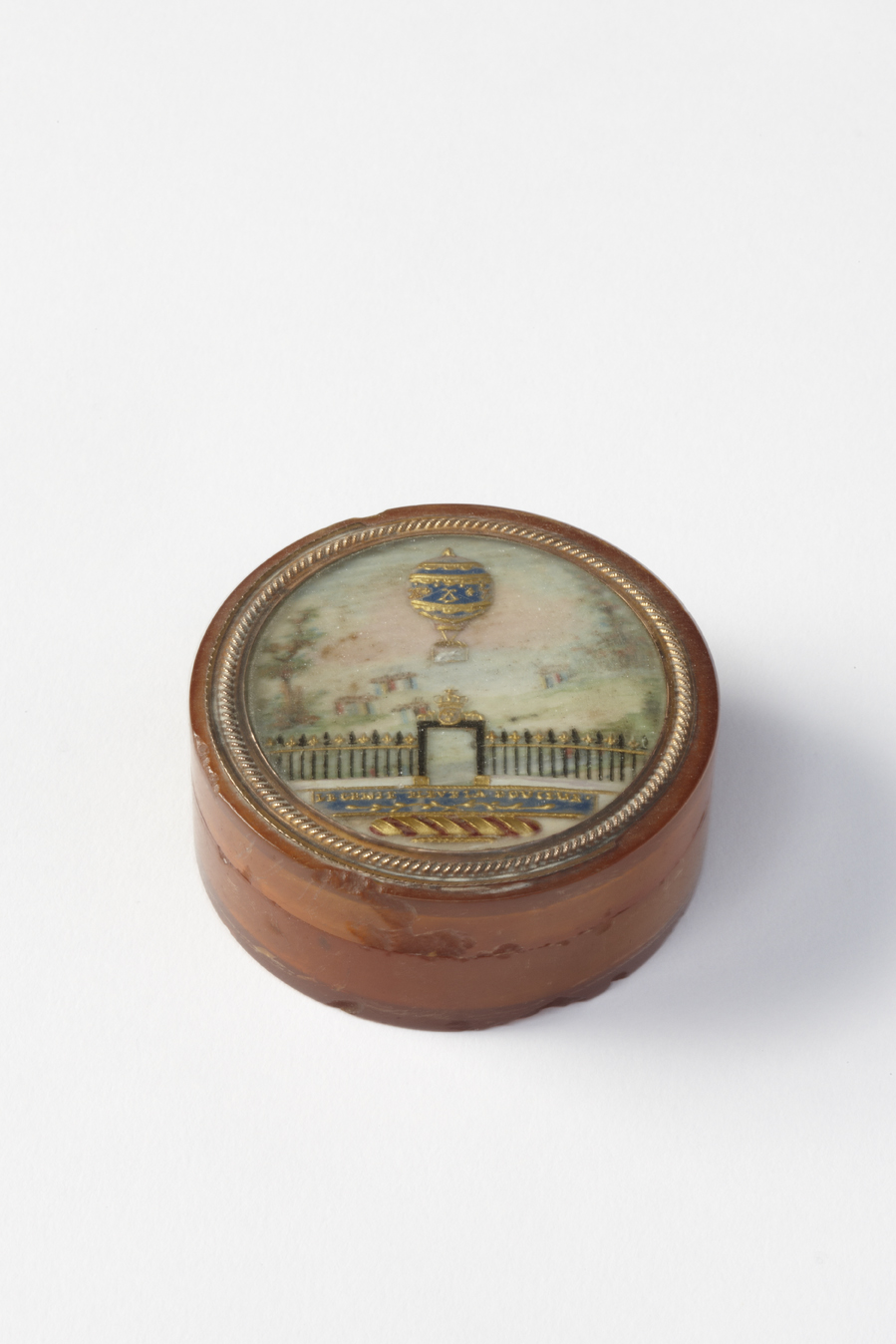 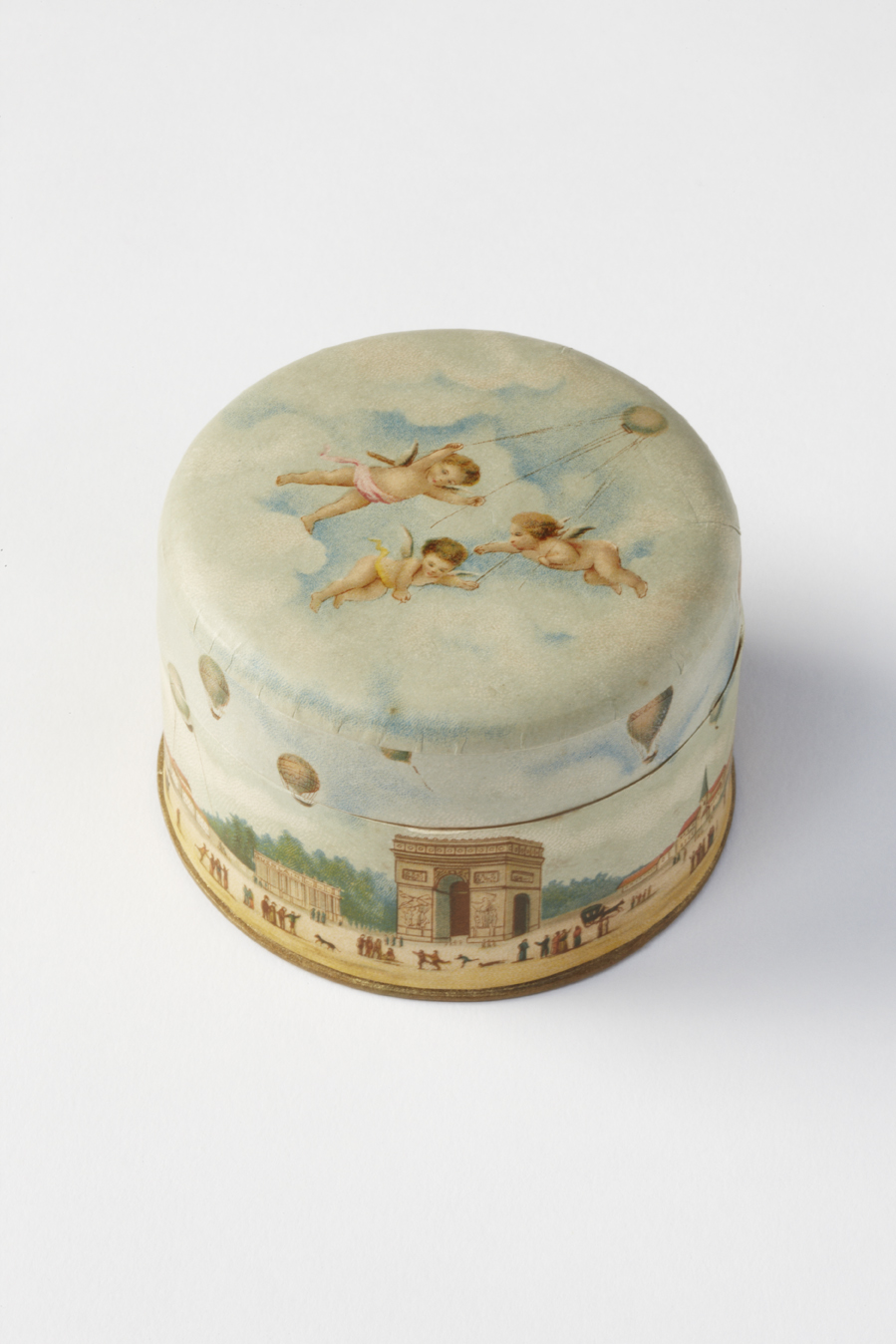 Cette exposition initialement créée  à Hong Kong dans le cadre  du  « French May Art Festival »  par   et Jean-Marie Martin-Hattemberg, commissaires de l’exposition, revêtira  les traits d’une scénographie séduisante baptisée  Le teint entre en scène. Une occasion unique, pour le public de  découvrir l’art du  soin  et  du  maquillage du 18e siècle à  nos jours.Les  fabuleux objets présentés dans le cadre de cette exposition et issus des collections  Hattemberg, Givaudan, Guerlain ou  Dorin  révèlent  le rôle essentiel  du  théâtre (et du théâtre de marionnettes)  ou comment celui-ci, abandonnant le masque, a largement favorisé le développement d’un art du maquillage et du soin, prétexte à la création d’objets riches et raffinés. Cette exposition montrera l’essor de l’industrie cosmétique grâce notamment à l’apparition des premières maisons de luxe au 18e siècle et à l’évolution des techniques et des sciences au 19e. Ce secteur industriel qui allie science et beauté et auquel la région lyonnaise a largement contribué, est devenu aujourd’hui l’un des fleurons de l’univers du luxe.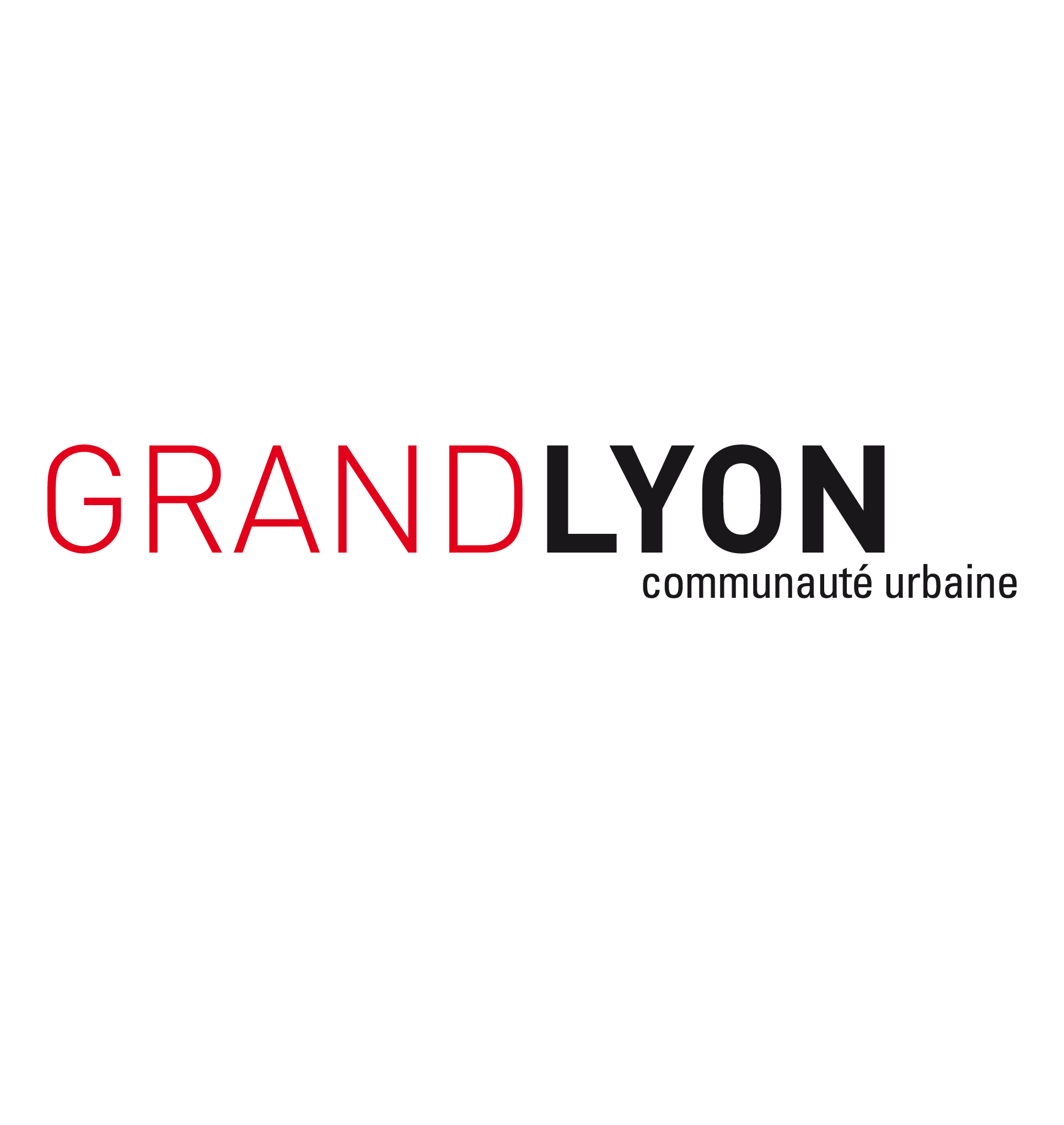 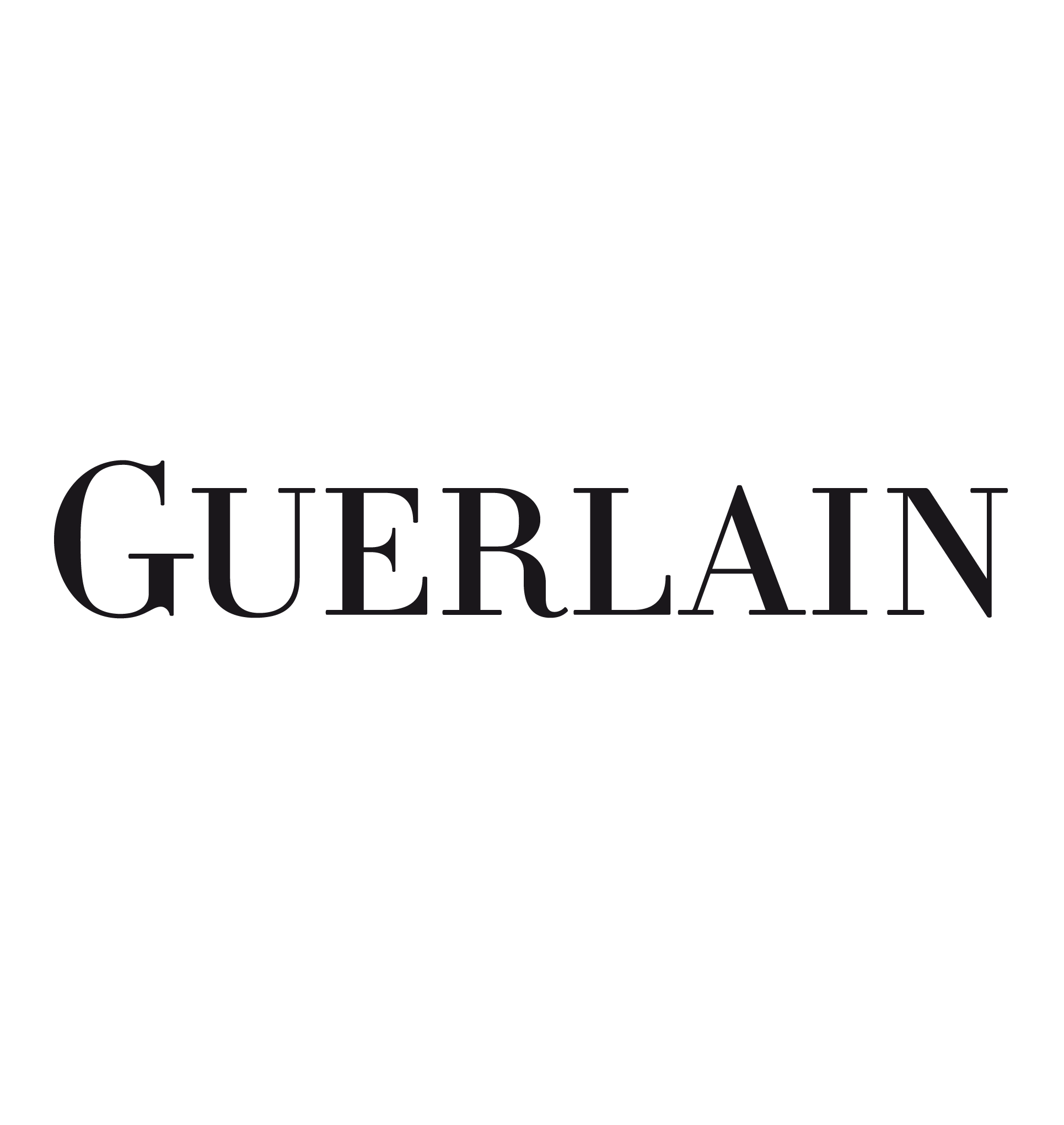 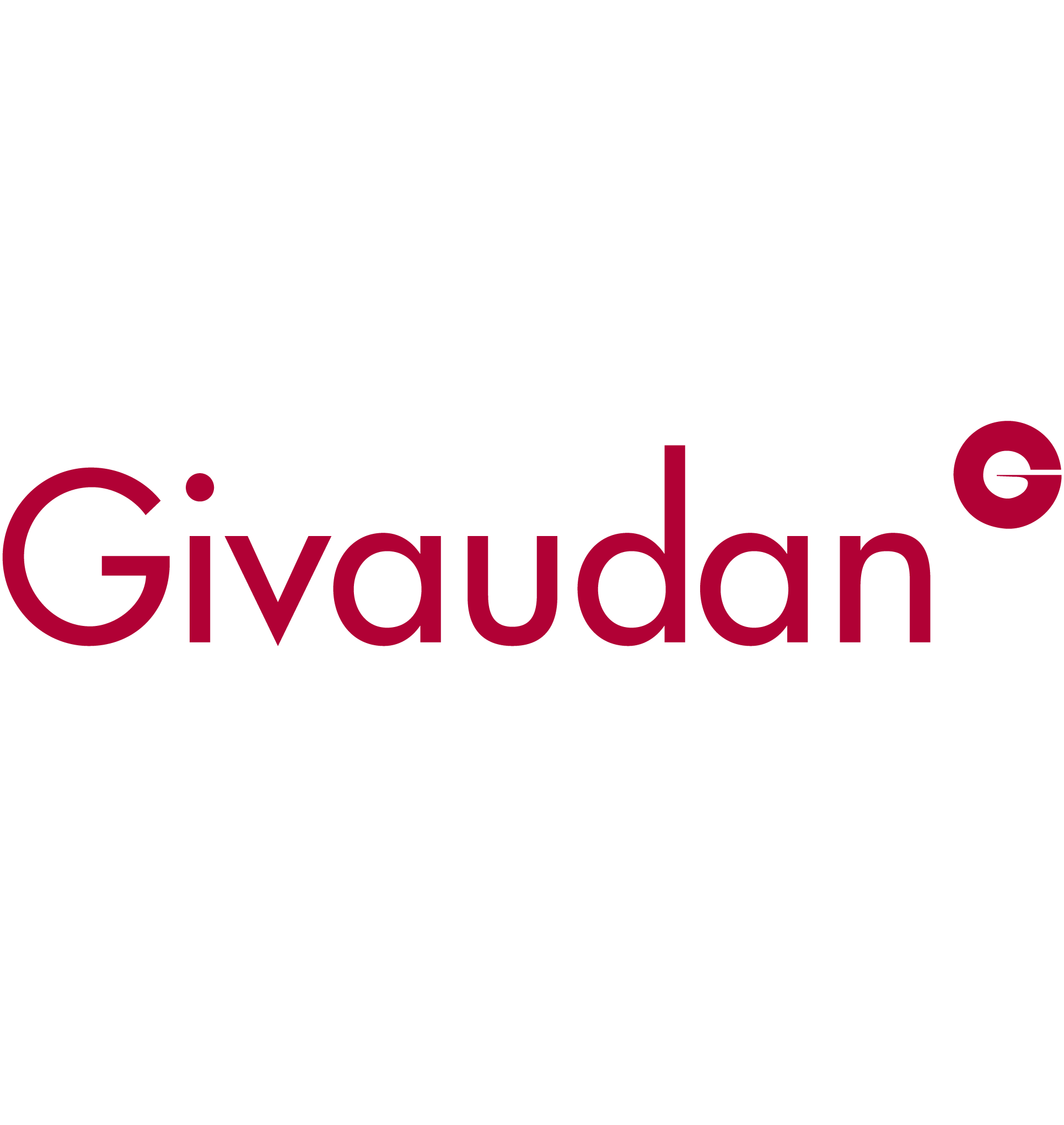 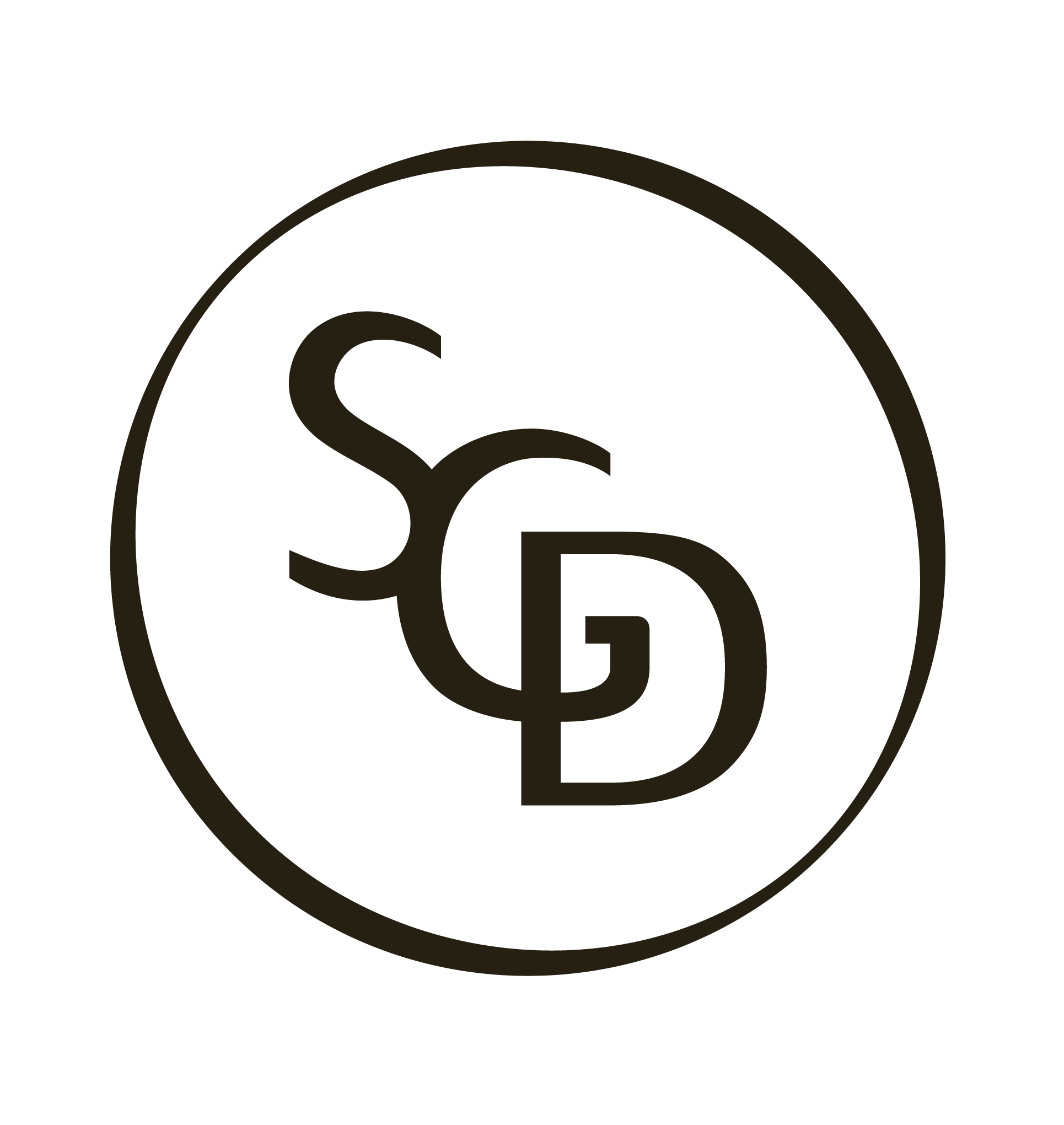 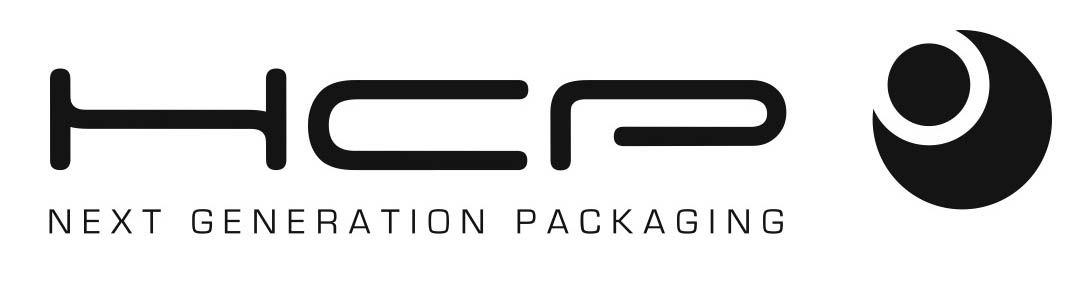 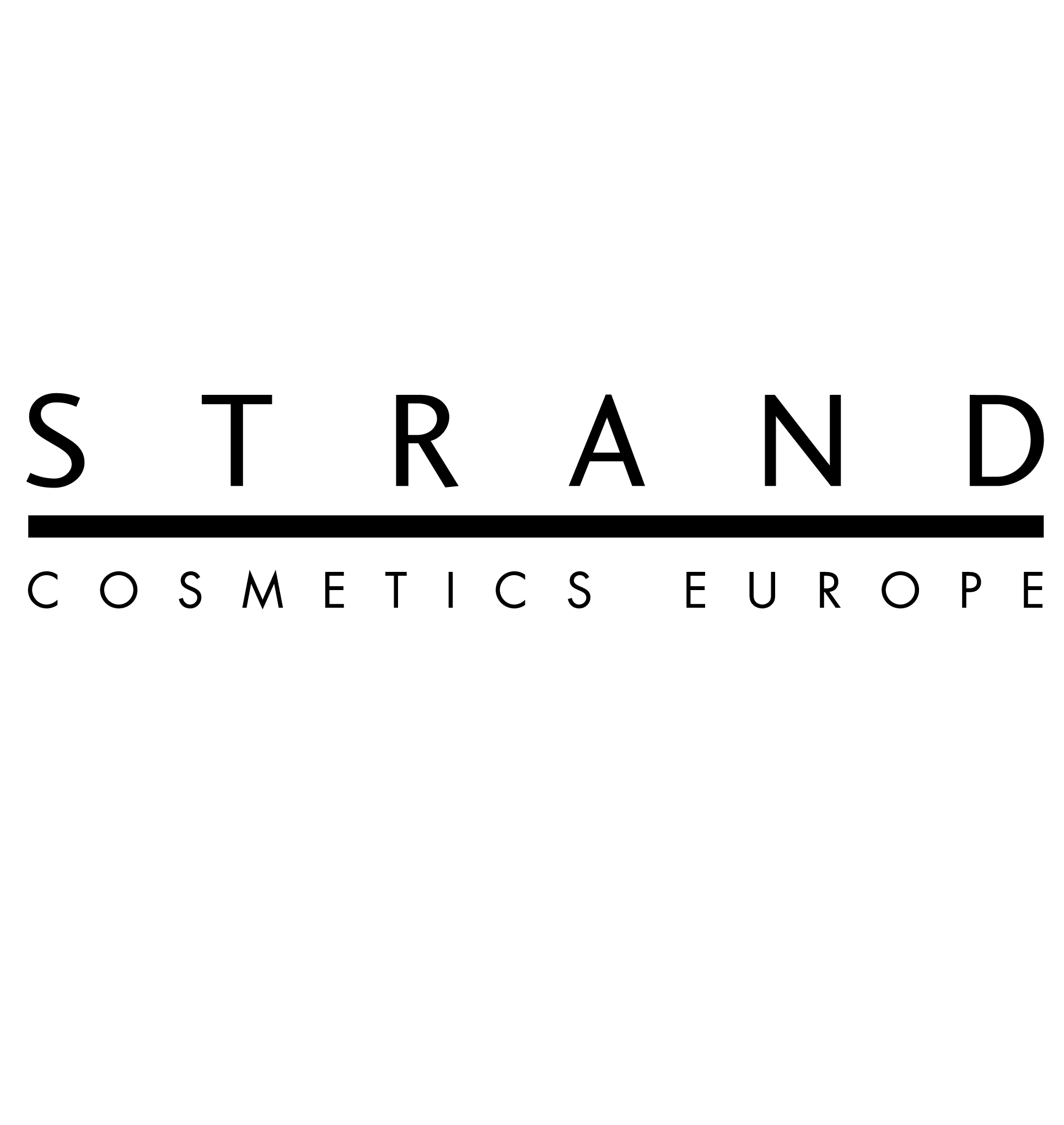 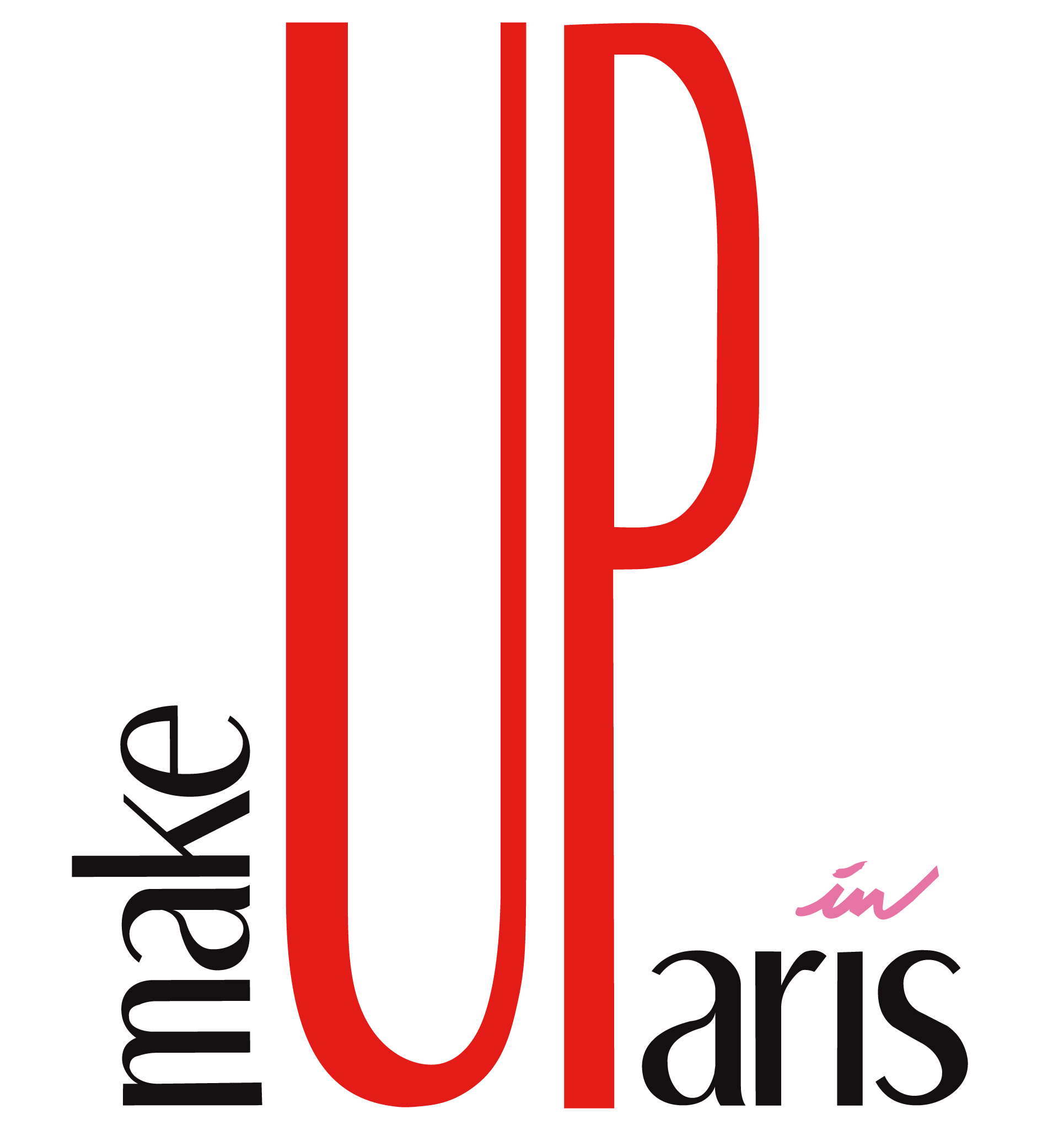 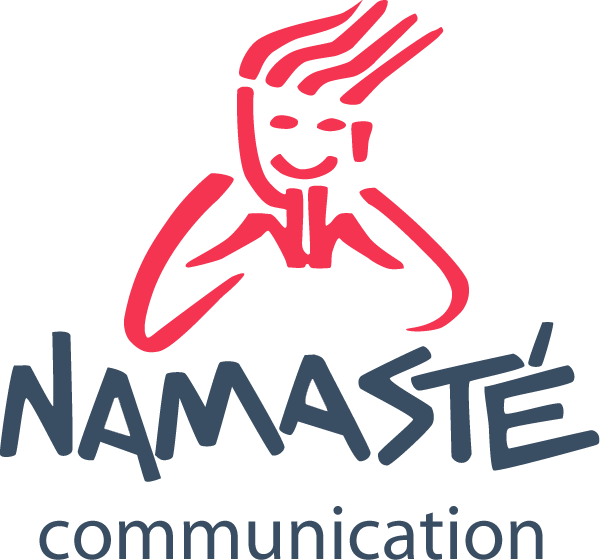 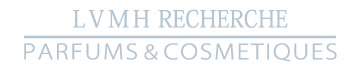 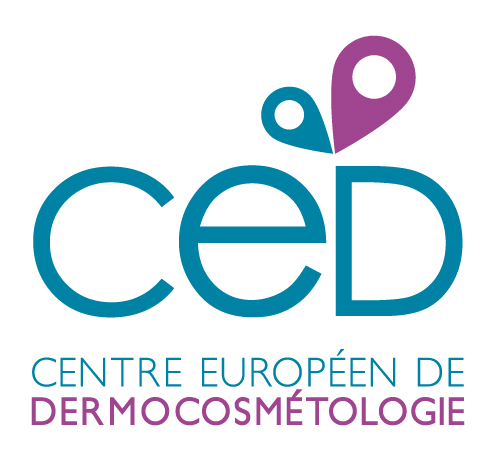 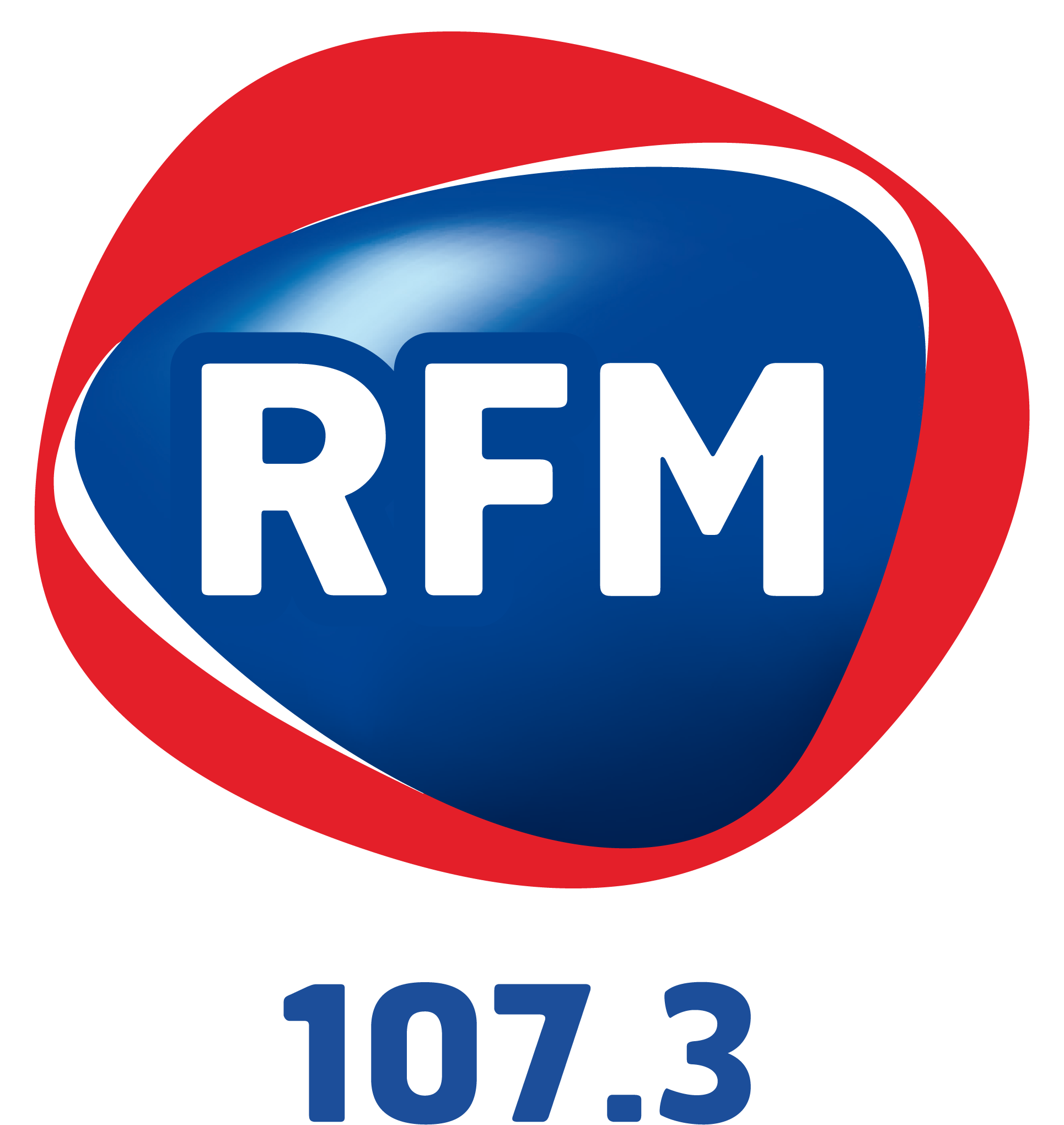 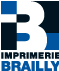 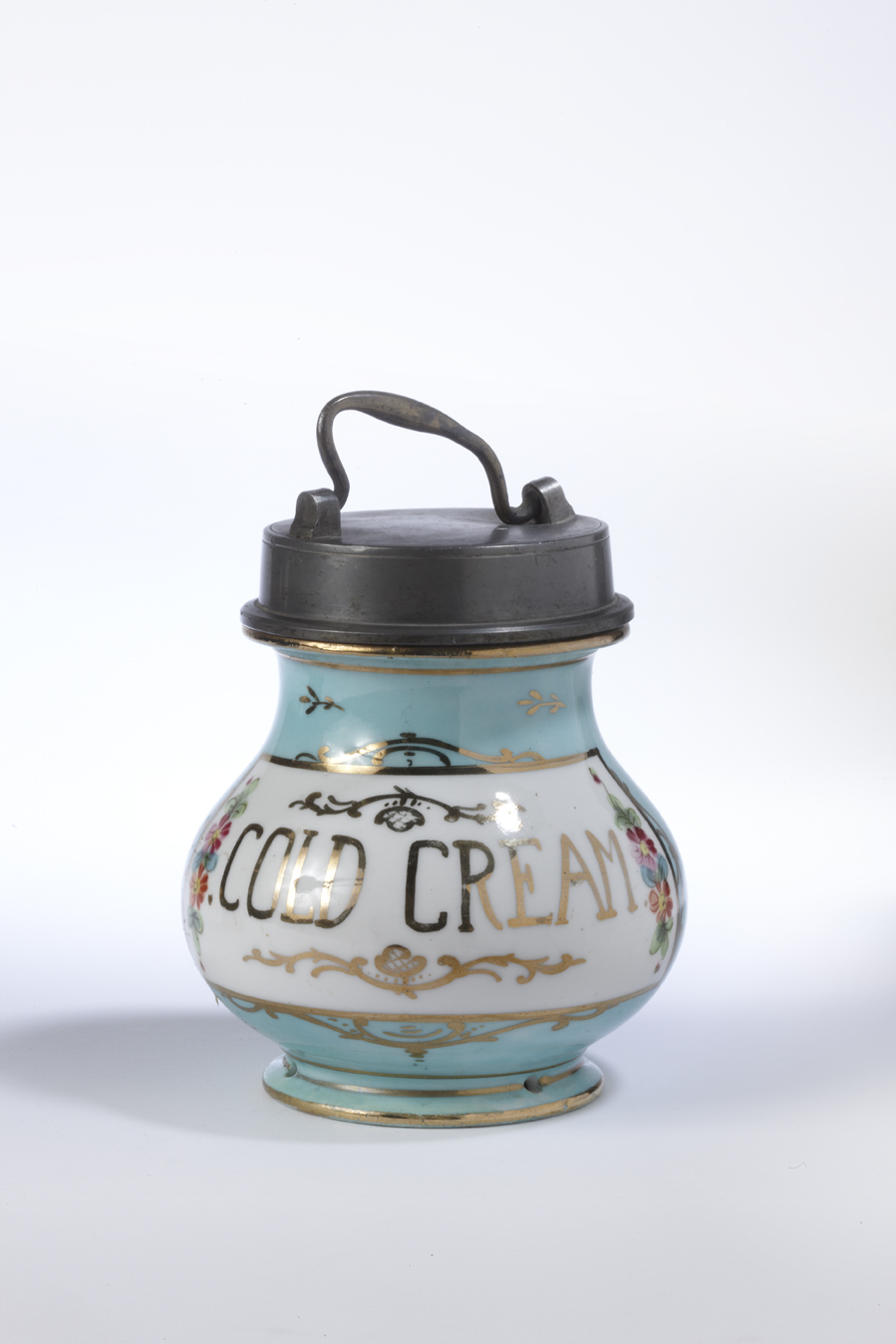 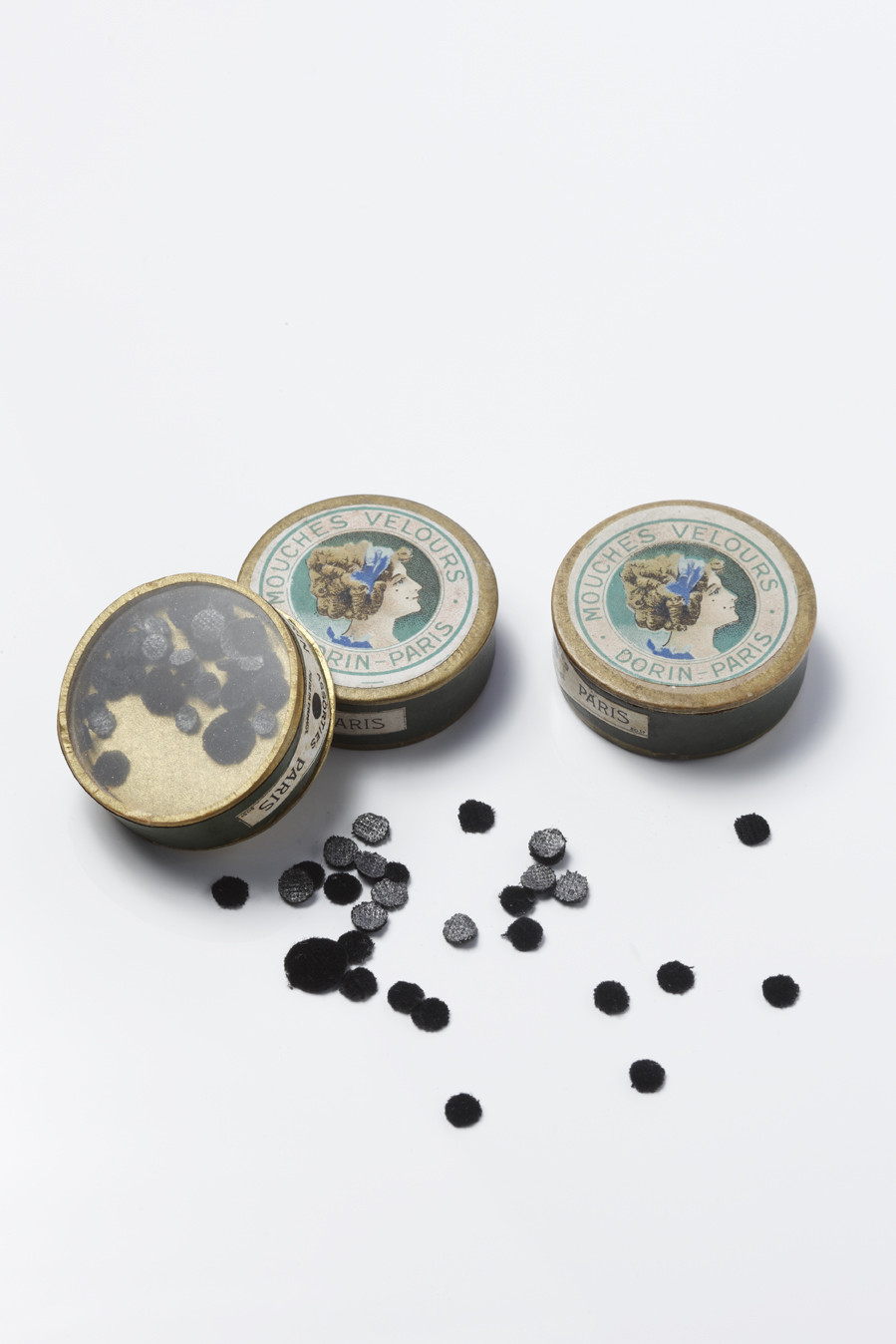 Abritant le musée des marionnettes du monde et le musée d'histoire de Lyon, les musées Gadagne rappellent cette double histoire du maquillage et du soin, valorisant ainsi un secteur industriel important pour la métropole en le plaçant dans une perspective historique et contemporaine. Les objets précieux du 18e siècle, dont le prêt a été exceptionnellement octroyé, permettent de faire un écho pertinent à l'exposition Lyon au 18e et d'enrichir son propos.Cet événement, organisé par Namasté Communication et soutenu par le Grand Lyon, LVMH, Guerlain…, permettra, lors des prochaines Journées Européennes de Dermocosmétologie (février 2013), de mettre  en exergue la place importante occupée par l’industrie de la cosmétique et la dermocosmétologie  en  région lyonnaise.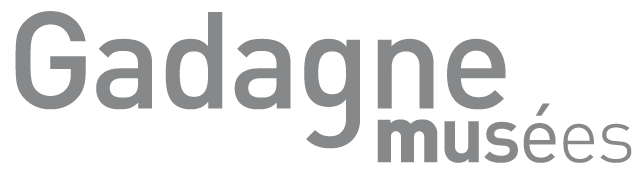 INFORMATIONS PRATIQUESExposition temporaire Le teint entre en scèneDu 7 février au 10 mars 2013Du mercredi au dimanche, de 11h à 18h30Exposition temporaire Lyon au 18e, un siècle surprenant !Du 22 novembre 2012 au 5 mai 2013Tarifs expositions temporairesLe teint entre en scène : 7€ (incluant entrée musée d’histoire) ou 9€ (incluant entrée musée d’histore + exposition Lyon au 18e, un siècle surprenant !)Gratuit -18 ans et étudiants – 26 ans.musées Gadagne1 place du petit collège – 69005 Lyon (Vieux Lyon)Informations : 04 78 42 03 61www.gadagne.musees.lyon.frContacts presse : Musées Gadagne : direction de la communication, Laurence Clouet, carole.de-saint-etienne@mairie-lyon.fr I 04 37 23 60 19/20Namasté CommunicationLégendes des objets présentés ci-dessus :Galerie Lafayette, Terre de Retz, conçue par Georges Duchesne, 1920Boîte à poudre en écaille à décor en réserve d’une miniature, vers 1780Guerlain, Poudre aux ballons, 1918Poudre crème Simon, années 1930-1950Pot de « Cold cream » en porcelaine, travail français, années 1880-1900Dorin, véritables mouches, boîtes datant des années 1880